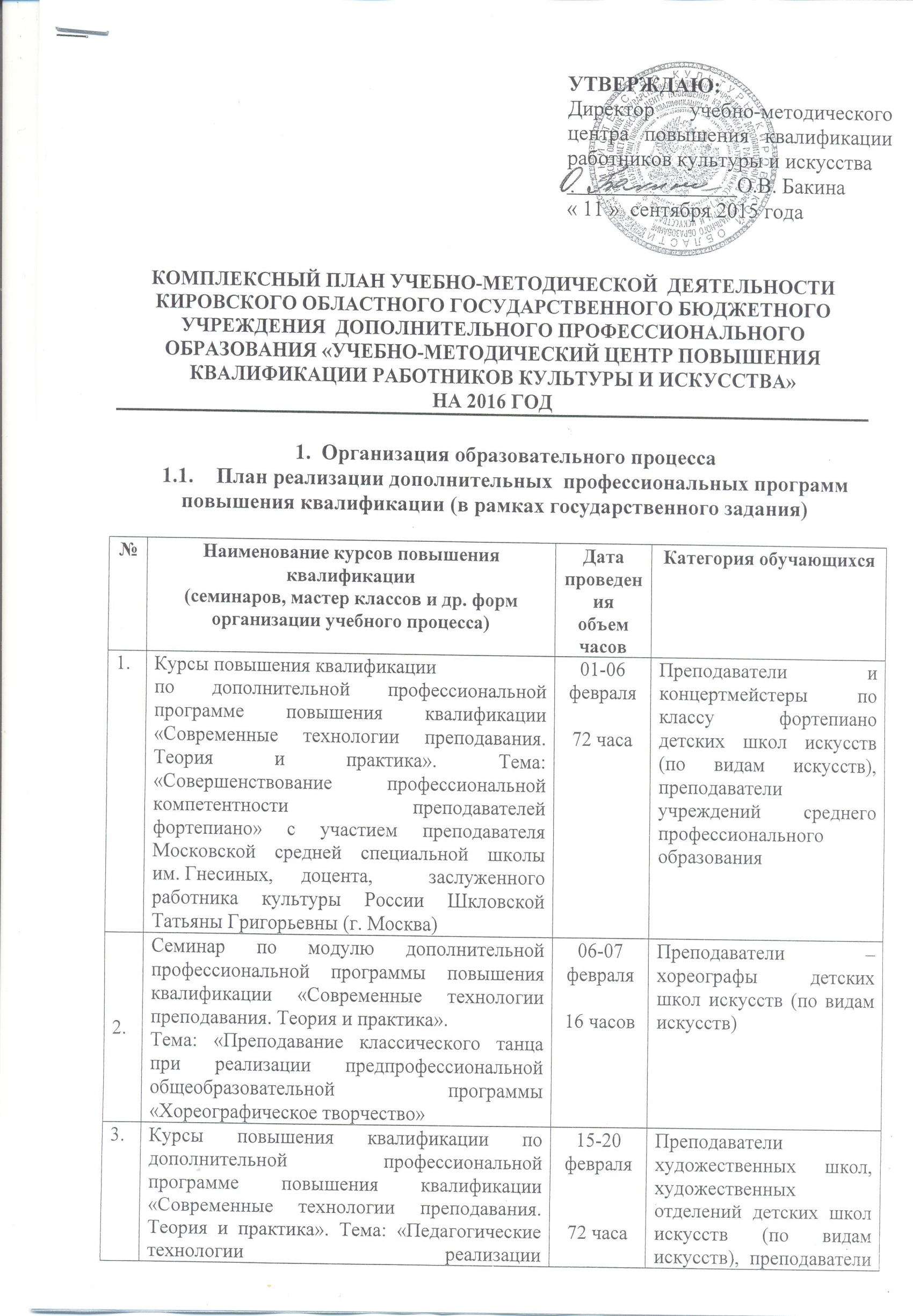 План реализации дополнительных  профессиональных программ повышения квалификации (сверх государственного задания)предпрофессиональных общеобразовательных программ в области изобразительного и декоративно-прикладного искусства» с участием преподавателя МОУДОД «Детская художественная школа   № 2» г. Хотьково Московской области Филипповой Анны Александровныучреждений среднего профессионального образованияКурсы повышения квалификации по дополнительной профессиональной программе повышения квалификации «Современные технологии организации библиотечной деятельности» с участием заместителя директора МКУК «Центральная городская детская библиотека                                  им. А.С. Пушкина» Плохотник Татьяны Михайловны (г. Саров)29 февраля – 04марта72 часаРуководители центральных библиотечных систем, сотрудники муниципальных библиотек, специалисты, работающие с детьми и юношествомКурсы повышения квалификации по дополнительной профессиональной программе повышения квалификации «Современные технологии преподавания. Теория и практика» 28 марта-01апреля72 часаПреподаватели по классу балалайки детских школ искусств (по видам искусств), преподаватели учреждений среднего профессионального образованияКурсы повышения квалификации по дополнительной профессиональной программе повышения квалификации «Современные технологии преподавания. Теория и практика». Тема: «Актуальные вопросы преподавания игры на баяне (аккордеоне)» с участием заведующего кафедрой народных инструментов Нижегородской государственной консерватории (Академии) им. М.И. Глинки, лауреата всероссийских и международных конкурсов, профессора Гуревича Юрия Ефимовича31марта-05апреля72 часаПреподаватели и концертмейстеры по классу баяна, аккордеона, гармони детских школ искусств (по видам искусств), преподаватели учреждений среднего профессионального образованияКурсы повышения квалификации по дополнительной профессиональной программе повышения квалификации «Современные технологии преподавания. Теория и практика» с участием заведующего предметно-цикловой комиссией преподавателей теоретических дисциплин  МБОУДОД «Детская школа искусств № 8   им. В.Ю. Виллуана», преподавателя  Нижегородского музыкального колледжа              им. М.А. Балакирева Скрипкиной Ирины Виргиниевны (г. Нижний Новгород)14-19 апреля72 часаПреподаватели теоретических дисциплин детских школ искусств (по видам искусств), преподаватели учреждений среднего профессионального образованияКурсы повышения квалификации по дополнительной профессиональной программе повышения квалификации «Современные технологии преподавания. Теория и практика» по теме «Особенности инструментовки для оркестра русских народных инструментов»18-22 апреля72 часаПреподаватели детских школ искусств (по видам искусств), сотрудники культурно-досуговых учрежденийКурсы повышения квалификации по дополнительной профессиональной программе повышения квалификации «Современные технологии преподавания. Теория и практика» с участием и.о. декана оркестрового факультета Российской академии музыки имени Гнесиных, лауреата всероссийских и международных конкурсов Догадаева Александра Николаевича (г. Москва)12-17 мая72 часаПреподаватели отделений струнно-смычковых инструментов детских школ искусств (по видам искусств), преподаватели учреждений среднего профессионального образованияКурсы повышения квалификации по дополнительной профессиональной программе повышения квалификации «Формы, методы и направления деятельности досуговых учреждений».  Тема: «Методы сохранения традиционной народной культуры Вятского края средствами народного творчества» с участием кандидата педагогических наук Ширяевой Натальи Станиславовны12 – 16 сентября72 часаРуководители и специалисты учреждений культуры, образования в сфере культурыКурсы повышения квалификации по дополнительной профессиональной программе повышения квалификации «Современные технологии в организации библиотечной деятельности»20 – 24 сентября72 часаРуководители центральных библиотечных систем, сотрудники муници- пальных библиотекКурсы повышения квалификации по дополнительной профессиональной программе повышения квалификации «Современные технологии в организации библиотечной деятельности» по теме «Библиотека – территория творчества»07-11ноября72 часаСпециалисты муниципальных библиотек, работающие с детьми и молодежью\Курсы повышения квалификации по дополнительной профессиональной программе повышения квалификации «Современные технологии преподавания. Теория и практика». Тема: «Обучение детей игре на духовых и ударных инструментах: теория и практика» с участием доцента Казанской   государственной  консерватории (академии) им. Н. Г. Жиганова, заведующего отделением духовых и ударных инструментов средней специальной музыкальной школы при консерватории, заслуженного артиста Республики Татарстан Синекопова Игоря Витальевича  12-16ноября72 часаПреподаватели детских школ искусств (по видам искусств), преподаватели учреждений среднего профессионального образования №Наименование курсов повышения квалификации(семинаров, мастер классов и др. форм организации учебного процесса)Дата проведенияобъем часовКатегория обучающихся1.Курсы повышения квалификации   по дополнительной профессиональной программе повышения квалификации «Современные технологии преподавания. Теория и практика». Тема: «Совершенствование профессиональной компетентности преподавателей  фортепиано» с участием преподавателя Московской средней специальной школы им. Гнесиных, доцента,  заслуженного работника культуры России Шкловской Татьяны Григорьевны (г. Москва)01-06февраля72 часаПреподаватели и концертмейстеры по классу фортепиано детских школ искусств (по видам искусств), преподаватели учреждений среднего профессионального образования2.Курсы повышения квалификации по дополнительной профессиональной программе повышения квалификации «Современные технологии преподавания. Теория и практика». Тема: «Педагогические технологии реализации предпрофессиональных общеобразовательных программ в области изобразительного и декоративно-прикладного искусства» с участием преподавателя МОУДОД «Детская художественная школа                 № 2» г. Хотьково Московской области Филипповой Анны Александровны15-20 февраля72 часа Преподаватели художественных школ, художественных отделений детских школ искусств (по видам искусств), преподаватели учреждений среднего профессионального образования3.Курсы повышения квалификации по дополнительной профессиональной программе повышения квалификации «Современные технологии преподавания. Теория и практика». Тема: «Педагогические технологии преподавания игры на баяне (аккордеоне)» с участием заведующего кафедрой народных инструментов Нижегородской государственной консерватории (Академии) им. М.И. Глинки, лауреата всероссийских и международных конкурсов, профессора Гуревича Юрия Ефимовича31 марта –05 апреля72 часа Преподаватели и концертмейстеры по классу баяна, аккордеона, гармони детских школ искусств (по видам искусств), преподаватели учреждений среднего профессионального образования4.Курсы повышения квалификации по дополнительной профессиональной программе повышения квалификации «Современные технологии преподавания. Теория и практика» с участием заведующего предметно-цикловой комиссией преподавателей теоретических дисциплин  МБОУДОД «Детская школа искусств № 8   им. В.Ю.Виллуана», преподавателя  Нижегородского музыкального колледжа             им. М.А. Балакирева Скрипкиной Ирины Виргиниевны  (г. Нижний Новгород)11-16 апреля72 часа Преподаватели теоретических дисциплин детских школ искусств (по видам искусств), преподаватели учреждений среднего профессионального образования5.Курсы повышения квалификации по дополнительной профессиональной программе повышения квалификации «Современные технологии преподавания. Теория и практика» с участием и.о. декана оркестрового факультета Российской академии музыки имени Гнесиных, лауреата всероссийских и международных конкурсов Догадаева Александра Николаевича                       (г. Москва)12-17 мая72 часа Преподаватели отделений струнно-смычковых инструментов детских школ искусств (по видам искусств), преподаватели учреждений среднего профессионального образования6.Курсы повышения квалификации по дополнительной профессиональной программе повышения квалификации «Информационно-коммуникационные технологии в сфере культуры».  Тема: «Использование информационно-компьютерных технологий в деятельности педагогических работников» с участием кандидата педагогических наук, заместителя директора Вятского колледжа культуры Утёмова Вячеслава Викторовича06-10 июня72 часаПреподаватели детских школ искусств (по видам искусств), преподаватели учреждений среднего профессионального образования7.Курсы повышения квалификации по дополнительной профессиональной программе повышения квалификации «Современные технологии преподавания. Теория и практика». Тема: «Обучение детей игре на духовых и ударных инструментах: теория и практика» с участием доцента Казанской   государственной  консерватории (академии) им. Н. Г. Жиганова, заведующего отделением духовых и ударных инструментов средней специальной музыкальной школы при консерватории, заслуженного артиста Республики Татарстан Синекопова Игоря Витальевича  12-16ноября72 часаПреподаватели детских школ искусств (по видам искусств), преподаватели учреждений среднего профессионального образования 